QR Codes:             Sign In	               Outreach SIgn Up                Panel ?’s     	    Movie Night 	                Hair Tinsel              Instagram Takeover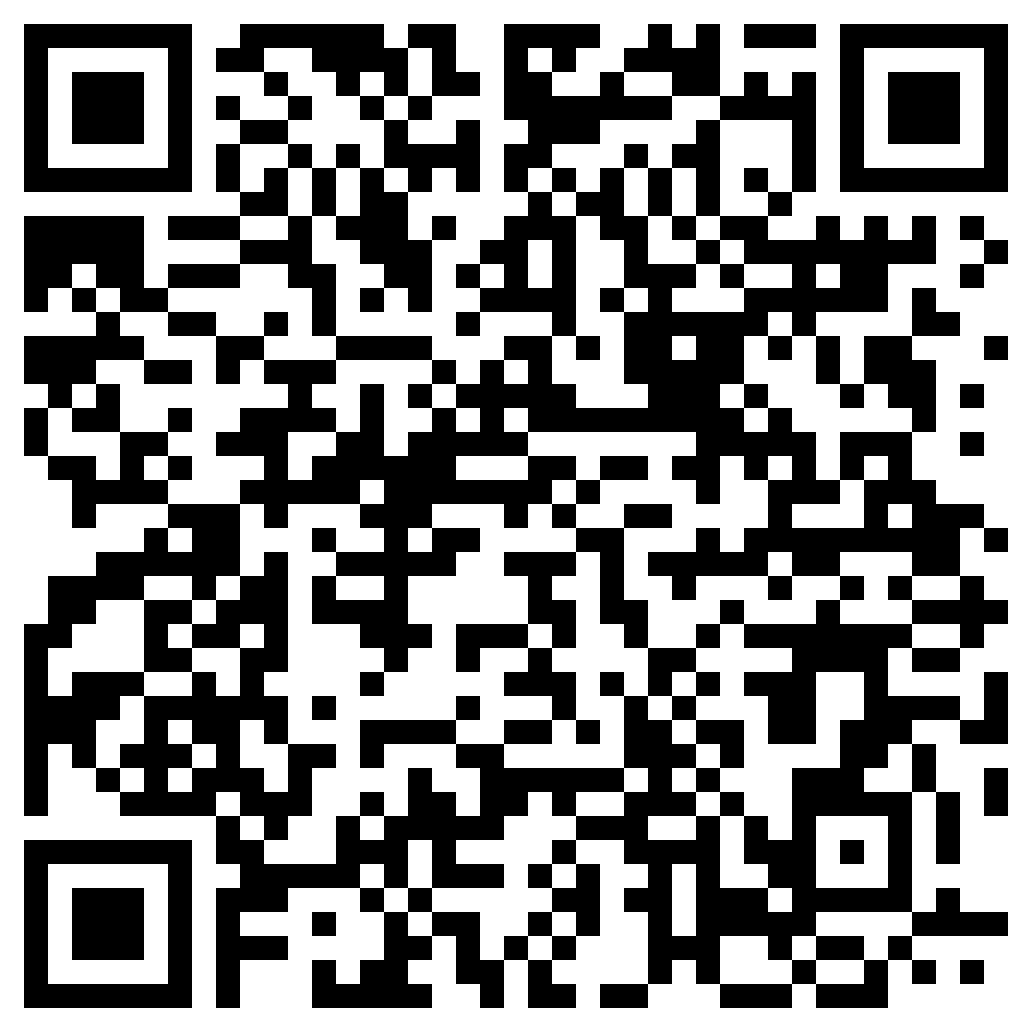 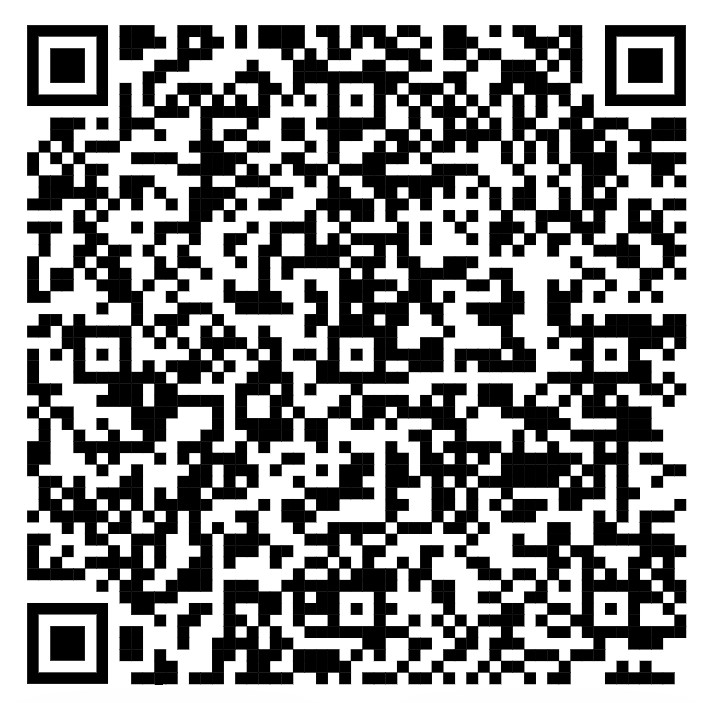 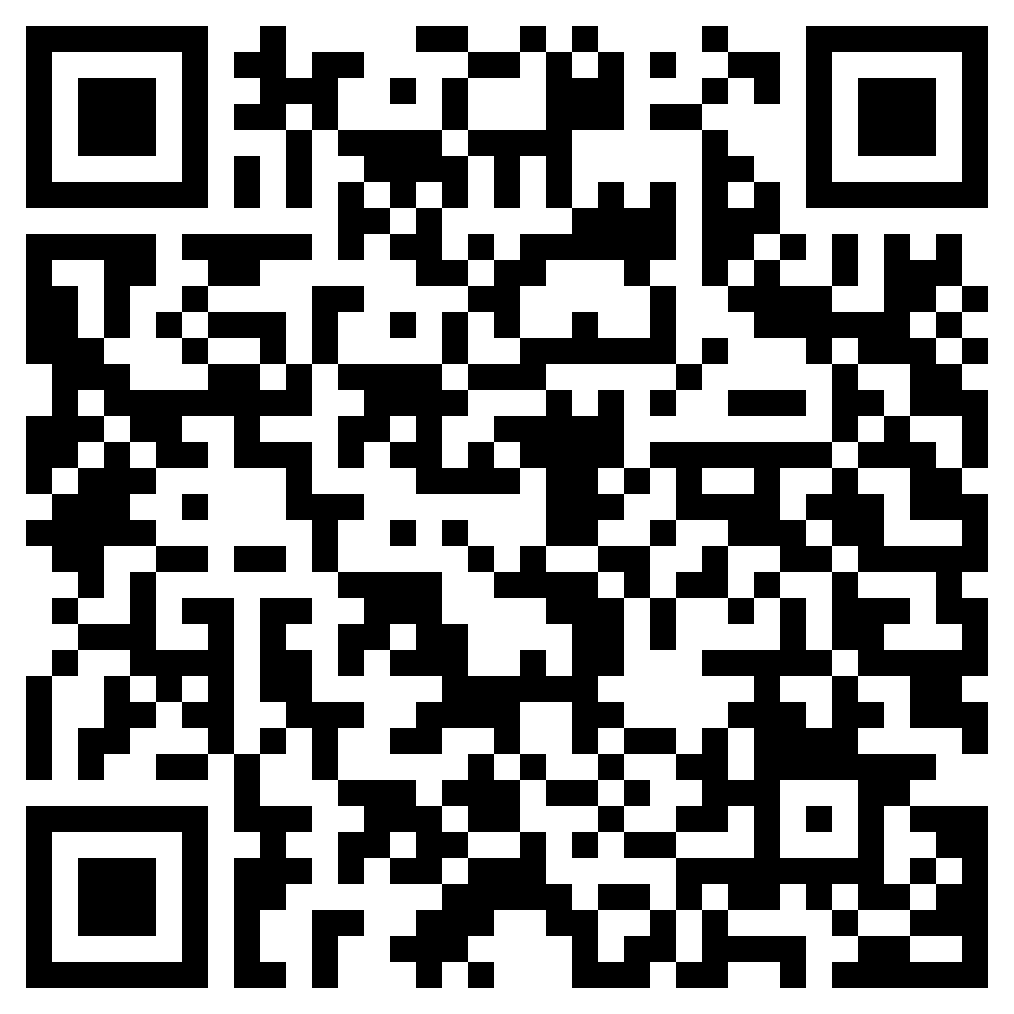 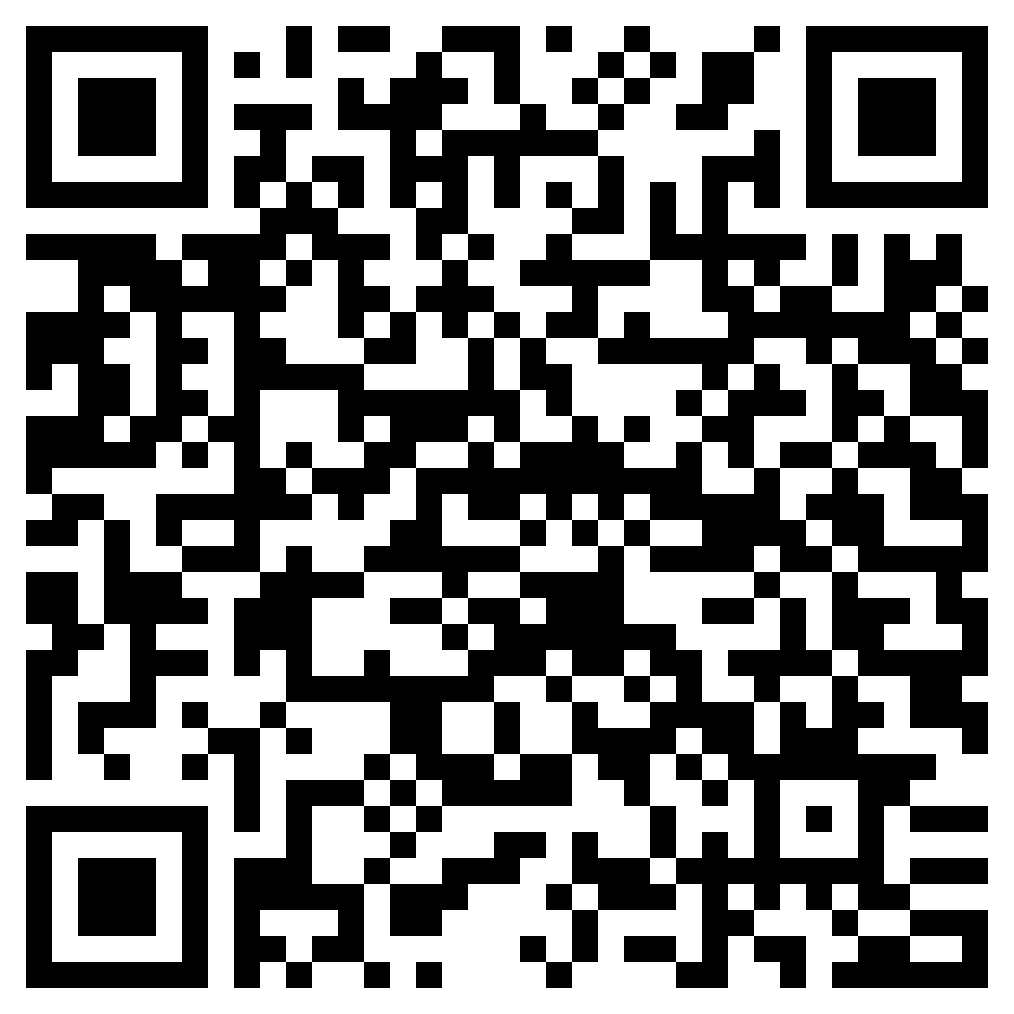 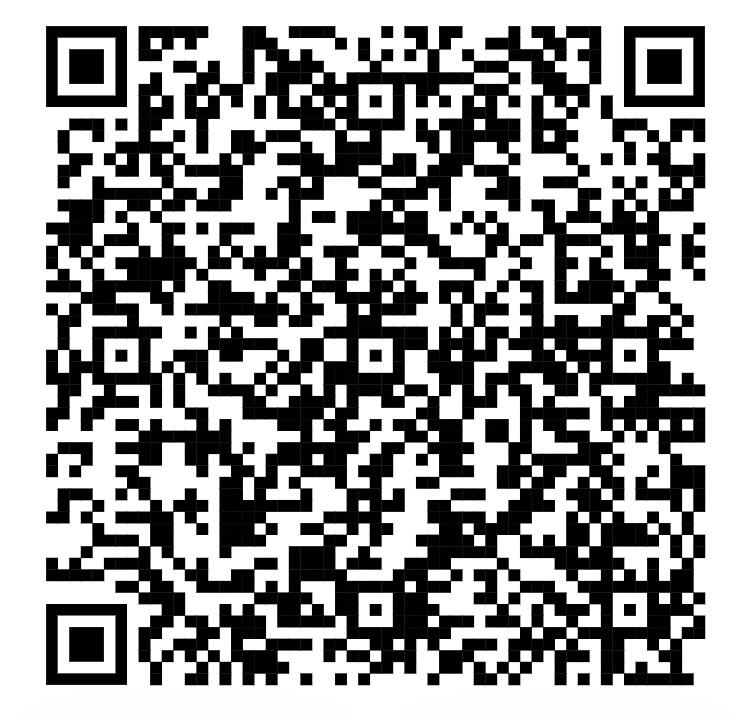 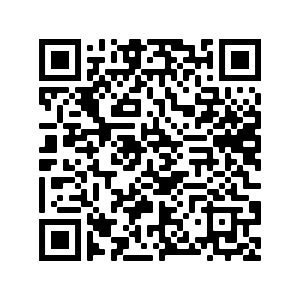 November Monthly MeetingNovember Monthly Meeting11.3.2022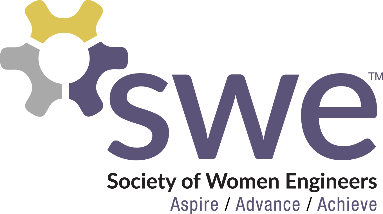 11.3.2022AGENDAOutreachVolunteers needed! Sign up in SWEMailTech Teens - Nov 5th from 9am-Noon in AG Hill 130/132Corporate RelationsCorporate PanelNovember 8th from 7-9 PM AG Hill 122If you know someone or a company that would be interested in speaking or participating in and SWE activities, contact Katrina DietzMembershipNov. Membership Event: Movie & Snack Night!November 18th from 6:30-8:30pm in Nueta Room (Union)Homework/Open Study Session Nights with Medley (no points)11/18, 11/22, & 12/6 at 5-7PM in AG Hill 234Hair Tinsel (1 Fundraising Point)Sign up to work the Fridays before game days in the Union!WebmasterInstagram TakeoversDay in the life of SWE members & open to everyone!FundraisingT-Shirts & Magnets $15 per shirt & $3 per magnet - Cash or Venmo1 Fundraising Point for buying: (max 1 point)1 T-Shirt or 2 stickers or magnetsSold after all monthly meetingsSWE Point SystemUsed for: conferences, scholarships, votingVote: 4 pointsScholarships: 25 points by application deadline (April)Nationals: 30 total to attend, 15 must be fundraising by MayYou pay for registration, ubers/buses to hotels, and foodLocal ConferenceFeb 17-18, 2022 in Detroit, MI15 points total to attend, 10 must be fundraising points by DecemberSpeakerBrie Bednarek from Abbott!AGENDAOutreachVolunteers needed! Sign up in SWEMailTech Teens - Nov 5th from 9am-Noon in AG Hill 130/132Corporate RelationsCorporate PanelNovember 8th from 7-9 PM AG Hill 122If you know someone or a company that would be interested in speaking or participating in and SWE activities, contact Katrina DietzMembershipNov. Membership Event: Movie & Snack Night!November 18th from 6:30-8:30pm in Nueta Room (Union)Homework/Open Study Session Nights with Medley (no points)11/18, 11/22, & 12/6 at 5-7PM in AG Hill 234Hair Tinsel (1 Fundraising Point)Sign up to work the Fridays before game days in the Union!WebmasterInstagram TakeoversDay in the life of SWE members & open to everyone!FundraisingT-Shirts & Magnets $15 per shirt & $3 per magnet - Cash or Venmo1 Fundraising Point for buying: (max 1 point)1 T-Shirt or 2 stickers or magnetsSold after all monthly meetingsSWE Point SystemUsed for: conferences, scholarships, votingVote: 4 pointsScholarships: 25 points by application deadline (April)Nationals: 30 total to attend, 15 must be fundraising by MayYou pay for registration, ubers/buses to hotels, and foodLocal ConferenceFeb 17-18, 2022 in Detroit, MI15 points total to attend, 10 must be fundraising points by DecemberSpeakerBrie Bednarek from Abbott!OFFICERS President: Samantha Sticklersamantha.stickler@ndsu.eduVP of Membership: 	Ella Murrayelizabeth.murray@ndsu.eduVP of Outreach: Lindsay Hagertylindsay.hagerty@ndsu.eduVP of FundraisingBeth Dittbernerbeth.dittberner@ndsu.eduVP of Corporate RelationsKatrina Dietzkatrina.l.dietz@ndsu.eduSecretary: Breanna Wingbreanna.wing@ndsu.eduTreasurer: Nikki Stoltenbergnicole.stoltenberg@ndsu.eduWebmaster:Macy Kreugermacy.krueger@ndsu.eduCounselor: Ashley Rollandaroder88@gmail.comAdvisor: Dr. Jessica Voldjessica.l.vold@ndsu.eduSOCIAL MEDIA Instagram:  @NDSUSWEFacebook Page: NDSU Society of Women Engineers Website: www.ndsuswe.orgUpcoming Monthly Meetings6:30PM in AG Hill 300December 1stOFFICERS President: Samantha Sticklersamantha.stickler@ndsu.eduVP of Membership: 	Ella Murrayelizabeth.murray@ndsu.eduVP of Outreach: Lindsay Hagertylindsay.hagerty@ndsu.eduVP of FundraisingBeth Dittbernerbeth.dittberner@ndsu.eduVP of Corporate RelationsKatrina Dietzkatrina.l.dietz@ndsu.eduSecretary: Breanna Wingbreanna.wing@ndsu.eduTreasurer: Nikki Stoltenbergnicole.stoltenberg@ndsu.eduWebmaster:Macy Kreugermacy.krueger@ndsu.eduCounselor: Ashley Rollandaroder88@gmail.comAdvisor: Dr. Jessica Voldjessica.l.vold@ndsu.eduSOCIAL MEDIA Instagram:  @NDSUSWEFacebook Page: NDSU Society of Women Engineers Website: www.ndsuswe.orgUpcoming Monthly Meetings6:30PM in AG Hill 300December 1st